Мейірімділік-қайырымдылыққа, жанашырлыққа, адамдарға достық қарым-қатынасқа, басқаларға жақсылық жасауға ұмтылу. Бұл адамзат сапасы барлық уақытта жоғары бағаланып, ғасырлар бойы өмір сүру, бір-бірімен қарым-қатынас жасау оңайырақ болуы үшін, бұл қарым-қатынас қуаныш әкелу үшін пайда болды. Сол себепті, 2020 жылдың 21 ақпанында "Алтын жүрек" мектеп клубының еріктілері және кіші волонтерлер , 2 в сынып оқушылары қала ардагерлеріне барып, үлкендерге зор денсаулық, амандық тіледі .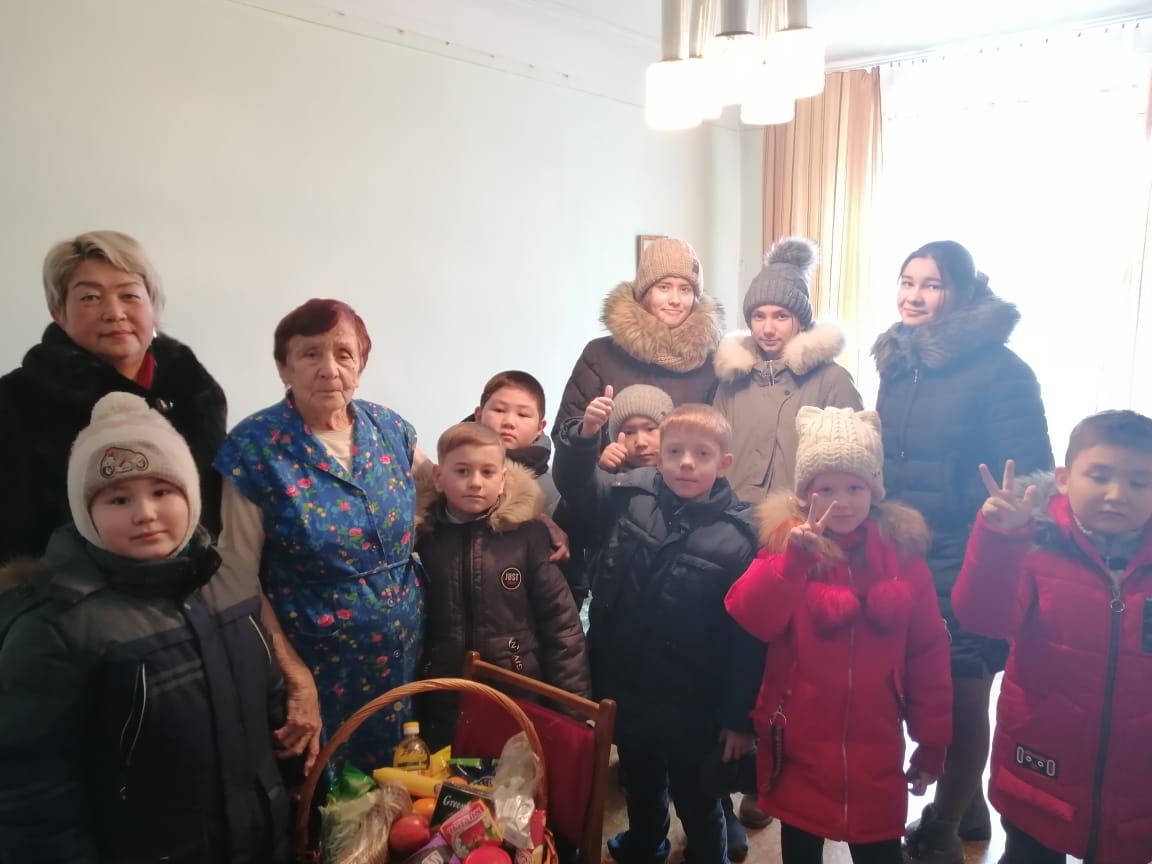 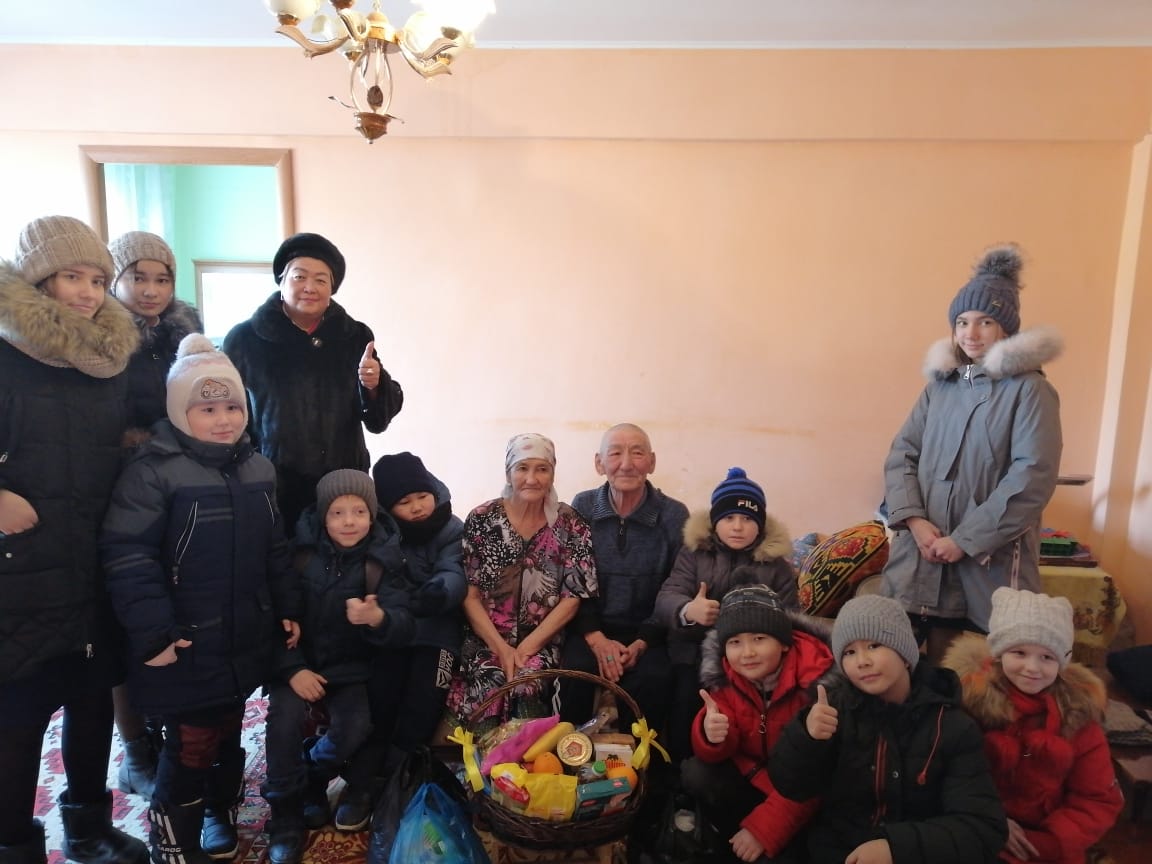 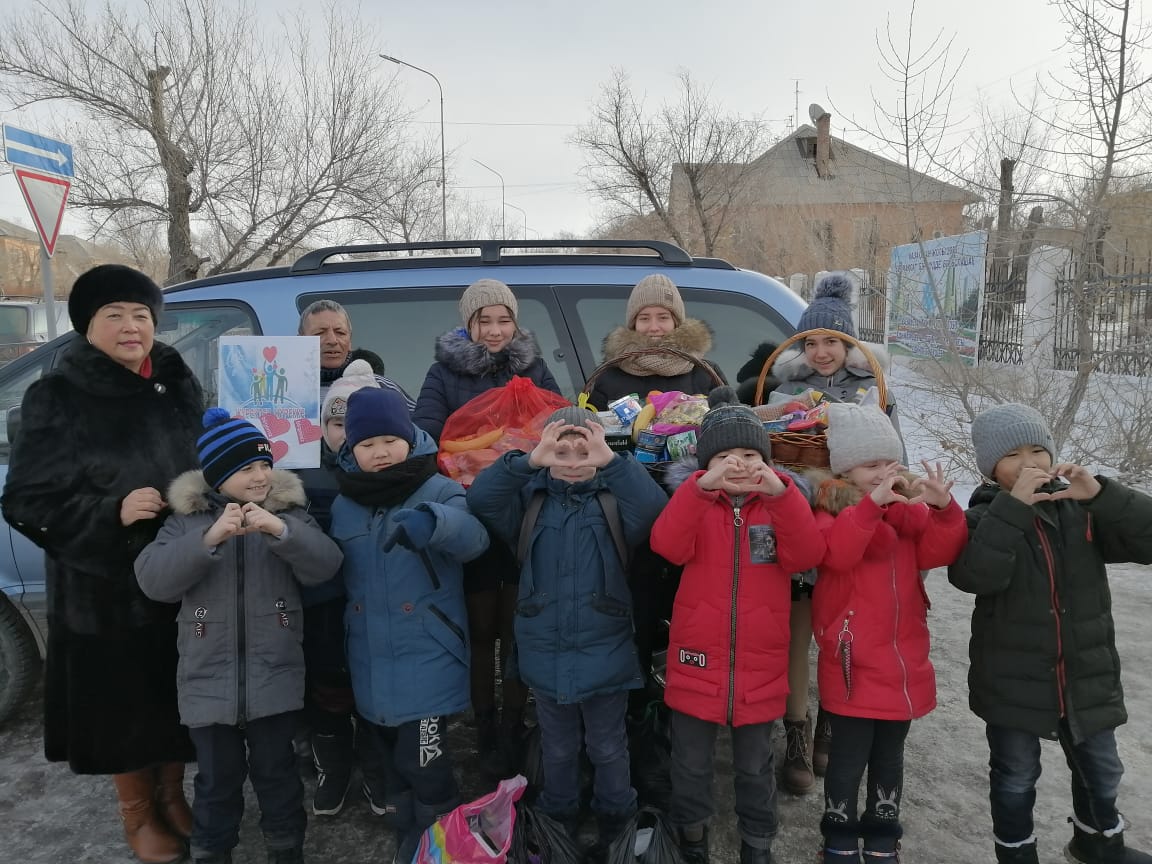 